Circulating Items Inventory - Movies Inner Asian & Uralic National Resource CenterJanuary 2008Azerbaijan AzerbaijanDVDItem: 1084Item: 1051Title: Global Voices--Grade 3Category	Language:	Description:Video	Azeri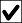 Title: Global Voices--Grade 5Category	Language:	Description:Artist:Goetze, Mary & FPictureVideo	Azeriglobal musicArtist:Goetze, Mary & JPicture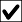 NTSC VHSItem: 1010Title: Arsin Mal Alan (The Cloth Peddler)Category	Language:	Description:Video	Azerino subtitlesArtist:PictureItem: 1011Title: Azarbayejan Dance ShowCategory	Language:	Description:Video	AzeriArtist:PictureItem: 1012Title: Azerbaijan (Folk, Mugham, and Classic pieces in recent years)Category	Language:	Description:Video	AzeriEnglish Version:Cyrillic TitleArtist: Prducr: Date: Length:PictureItem: 1018Title: Azerbaijan Cookery Part IICategory	Language:	Description:Video	AzeriEnglish Version:Cyrillic TitleThis is the second part in a four- hour program which introduces Azerbaijani cuisine. Four chefs and one vine expert discuss and demonstrate Azerbaijani cookery.Artist: Prducr: Date: Length:200286 minPictureItem: 1184Title: Azerbaijan Cooking Demonstration w/ Basti Bayramoya (copy 1)Category	Language:	Description:Video	AzeriEnglish Version: 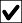 Cyrillic Titlecooking demonstration in Azeri and EnglishArtist: Prducr: Date: Length:200250 minPictureItem: 1231	Title: Azerbaijan Cooking Demonstration w/ Basti Bayramoya (copy 2)Video	AzeriEnglish Version: 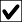 Cyrillic Titlecooking demonstration in Azeri and EnglishArtist: Prducr: Date: Length:200250 minPictureItem: 1014Title: Azerbaijan Diary (C-SPAN videotape 118396)Category	Language:	Description:Video	EnglishEnglish Version:Cyrillic TitleCorrespondent Thomas Goltz discussed his book Azerbaijan Diary, published by M.E. Sharpe, an account of his six years in the region as a freelance journalist. He showed a film about his experience and interaction with people in Azerbaijan. After his remarks, he answered questions from the audience.Artist: Prducr: Date: Length:C-SPAN 199969 minPictureItem: 1230Title: Azerbaijani Music Collection (Copy 1) Category	Language:	Description: VideoEnglish Version:Cyrillic TitleArtist: Prducr: Date: Length:PictureItem: 1015	Title: Azerbaijani Traditional and Folk MusiсVideo	AzeriEnglish Version:Cyrillic TitleArtist: Prducr: Date: Length:PictureItem: 1013Title: Bagli Qapi and Ozge OmurCategory	Language:	Description:VideoEnglish Version:Cyrillic TitleArtist: Prducr: Date: Length:1981110 minPictureItem: 1229Title: Baurzhan ShowCategory	Language:	Description:VideoEnglish Version:Cyrillic TitleArtist: Prducr: Date: Length:PictureItem: 1086	Title: Last Performance of: Rashid Behbodof & Shokat Ali Akbar OvaVideo	AzeriEnglish Version:Cyrillic Titlemusical performanceArtist: Prducr: Date: Length:PictureItem: 1087Title: Lecture on AzerbaijanCategory	Language:	Description:Video	EnglishEnglish Version:Cyrillic TitleAysel Vazirova and Mehriban MamedovaArtist: Prducr: Date: Length:2000PictureItem: 1094Title: Memory of Taste, Parts I and IICategory	Language:	Description:VideoCyrillic TitleEnglish Version:A documentary film about the history, traditions and cuisine of Azerbaijan. This tape focuses on the areas of Shemaha and Lenkoran.Artist: Prducr: Date: Length:Ayna-Media Gro 199952 minPicture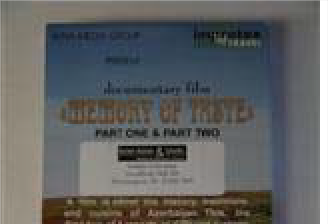 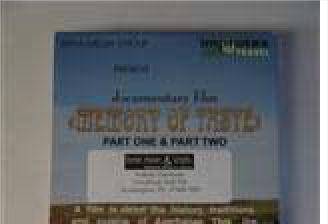 Item: 1113	Title: O Olmasin, Bu OlsunVideo	AzeriEnglish Version:Cyrillic Titleno subtitlesArtist: Prducr: Date: Length:PictureItem: 1233Title: Opera: Lejli and MechnumCategory	Language:	Description:Video	AzeriEnglish Version:Cyrillic TitleArtist: Prducr: Date: Length:PictureItem: 1121Title: Özge ÖmürCategory	Language:	Description:Video	AzeriEnglish Version:Cyrillic TitleArtist: Prducr: Date: Length:Directed by R. O94 minPictureItem: 1083	Title: Parni iz Buku (Guys from Baku)Video	RussianEnglish Version:Cyrillic TitleComedy sketchesArtist: Prducr: Date: Length:PictureItem: 1126Title: Qadim musiqi aletleri dövlet ansamble, (Azerbaijani music ensemble)Category	Language:	Description:Video	AzeriEnglish Version:Cyrillic TitleAzerbaijan ancient Azerbaijani music instruments ensemble(Artistic leader-Majnum Karimov)Artist: Prducr: Date: Length:PictureItem: 1175Title: Wishing for Seven Sons and One DaughterCategory	Language:	Description:PAL VHSItem: 1177Video	AzeriEnglish Version: Cyrillic TitleTitle: Yarasa and Sari GelinThe traditional Azerbaijani wedding wish serves as the title to this film and appears to be just a flowery ritual formula. Yet the colorful ethnographic scenes reveal a tragedy that has lasted for ages. In this patriarchal society, girls are unwanted and 'useless'. In the past, new-born girls were often simply killed; yet, since the development of ultrasound, women have been compelled to seek abortions. Such an attitute towards women occasionally results in terrible family tragedies, one of which shook Azerbaijan a few years ago.Artist: Prducr: Date: Length:Beyukaga Mame 200225 minPictureCategory	Language:	Description:Video	AzeriDrama with English SubtitlesArtist:PictureBaltic StatesNTSC VHSItem: 1019Title: Baltic StatesCategory	Language:	Description:Video	EnglishEnglish Version:Cyrillic TitleTour video of Lithuania, Latvia, and Estonia. Part of Video Travel Library series.Artist: Prducr: Date: Length:Video Visits 199254 minPictureCentral AsiaDVDItem: 1192Title: Constructing a Yurt (DVD)Category	Language:	Description:VideoArtist:PictureItem: 1306Title: Islam: Empire of FaithCategory	Language:	Description:Item: 1303Video	EnglishEnglish Version:Cyrillic TitleTitle: Navruz Celebration 2006Between the fall of Rome and the European voyages of discovery, no event was more significant than the rise of Islam. This three- part series tells the spectacular story of the great sweep of Islamic power and faith during its first 1,000 years--from the birth of the prophet Muhammad to the peak of the Ottoman Empire under the reign of Suleyman the Magnificent.Artist: Prducr: Date: Length:Gardner Films/P 2000180 minPictureCategory	Language:	Description:Item: 1308Title: Navruz Festival 2004 (2 copies)Category	Language:	Description:Item: 1278Title: Navruz Festival 2005Category	Language:	Description:VideoArtist:PictureItem: 4576Title: Navruz Student Association's Navruz Festival: 24 March 2007Category	Language:	Description:VideoDVDArtist:IAUNRCPictureItem: 1300Title: Silk Road 7/24/05Category	Language:	Description:Video	EnglishArtist:PictureItem: 1299Title: Silk Road October Performance - 10/16/04 Category	Language:	Description: Video		EnglishArtist:PictureItem: 1400Title: Silk Road October Performfance 10-16-04 Category	Language:	Description: Video		EnglishArtist:Shahyar DaneshgPictureItem: 1305Title: Silk Road: An Ancient World of AdventureCategory	Language:	Description:NTSC VHSVideo	EnglishEnglish Version:Cyrillic TitleEpisodes 1-12 (3 DVDs; item not to be split up): For thousands of years, the fabled Silk Road, as traveled by Marco Polo, was the link between the people of Europe and the vast riches of mysterious China. Spanning the deserts, grasslands, and seas between Istanbul and the major cities of China, the Silk Road witnessed an ongoing parade of goods and traders, carrying with them their art, religion, and culture. The impact of the Silk Road is immeasurable—giants such as Alexander the Great and tyrants such as Genghis Khan created our world’s history while striding along its path! Now, the Silk Road comes alive, in all its glorious colors, sounds, and historical drama, in an unparalleled documentary achievement. The first co- production of China Central TV and the outside world, this series was ten years in the making, and produced at a cost exceeding $50 million. The entrancing soundtrack made the composer/performer Kitaro a worldwide star, and has sold millions of records to date. Silk Road has been aired to huge critical acclaim in over 25 countries, and remains to this day the highest rated documentary series in Japan’s television history. Bonus features include: Interactive menus, chapter stops DVD-ROM features include: Photo gallery, press quotesArtist: Prducr: Date: Length:Central Park Med 2000630 minPictureItem: 1221Title: 60 Minutes TurkmenbashiCategory	Language:	Description:VideoArtist:PictureItem: 1181Title: ABC Nightline "In the National Interest" Part 1Category	Language:	Description:Video	EnglishArtist:PictureItem: 1182Title: ABC Nightline "In the National Interest" Part 2Category	Language:	Description:Video	EnglishEnglish Version:Cyrillic TitleArtist: Prducr: Date: Length:ABC 2002PictureItem: 1222Title: Aleksei Kolpakov Dance 1Category	Language:	Description:VideoArtist:PictureItem: 1223Title: Aleksei Kolpakov Dance 2Category	Language:	Description:VideoArtist:PictureItem: 1131Title: Azeri module; Kazakh module; Turkmen moduleCategory	Language:	Description:Video	variousEnglish Version:Cyrillic Titlemodules for Azeri, Kazakh, TurkmenArtist: Prducr: Date: Length:PictureItem: 1188Title: BunyadkorlikCategory	Language:	Description:VideoArtist:PictureItem: 1025Title: Central Asia: Kirghizstan and UzbekistanCategory	Language:	Description:Item: 1189Title: Chicago Folkloric EnsembleCategory	Language:	Description:VideoCyrillic TitleEnglish Version:Northwestern University InternationalArtist: Prducr: Date: Length:2002PictureItem: 1190Title: Chimlidik (ЧИМИЛДИҚ)Category	Language:	Description:VideoArtist:PictureItem: 1096Title: Come, sea!/UltuganCategory	Language:	Description:Item: 1191Title: Constructing a Yurt (VHS)Category	Language:	Description:VideoEnglish Version:Cyrillic TitleArtist: Prducr: Date: Length:PictureItem: 1291Title: Construction of a YurtCategory	Language:	Description:Video	EnglishArtist:PictureItem: 4616Title: Diversity in Islam, with focus on Central Asia; Islam as Politics and PoliticCategory	Language:	Description:Item: 1246Title: From Communism to Capitalism (copy 1)Category	Language:	Description:Video	EnglishEnglish Version:Cyrillic TitleGr 7 - ISIS - International Education Week - what happens to a country when the government falls (speakers from Tajikistan, Kazakhstan, Mongolia)Artist: Prducr: Date: Length:2003PictureItem: 1247Title: From Communism to Capitalism (copy 2)Category	Language:	Description:Item: 1248Title: From Communism to Capitalism (copy 3)Category	Language:	Description:Item: 1249Title: From Communism to Capitalism (copy 4)Category	Language:	Description:Video	EnglishEnglish Version:Cyrillic TitleGr 7 - ISIS - International Education Week - what happens to a country when the government falls (speakers from Tajikistan, Kazakhstan, Mongolia)Artist: Prducr: Date: Length:2003PictureItem: 1050Title: Great Decisions (2 of 2)Category	Language:	Description:Item: 1118Title: Great Deserts of the World: Central Asia: the Desert of TamerlaneCategory	Language:	Description:Video	EnglishEnglish Version:Cyrillic TitleFrom Mongolia to the Caspian Sea, the deserts of Turkestan are paradoxically some of the driest and some of the most fertile areas on earth. These are inland deserts, pierced by great rivers fed by mountain glaciers. Like the Nile of Egypt, these rivers carry live- giving water deep into arid lands. Oases along the rivers became the sites of great trading centers like Samarkand and Bokara, where for centuries the arts and sciences thrived. Successive invasions of Persians, Greeks, Arabs, and Mongols created a remarkable mingling of cultures which endures today. The last of the invaders were the Russians who ended the rule of the desert chieftains and created the Central Asian republics of the USSR.Artist: Prducr: Date: Length:16 minPictureItem: 1198Title: Handalak 4-5 Xazinasidan saralangan beshlikCategory	Language:	Description:VideoCyrillic TitleEnglish Version:Artist: Prducr: Date: Length:2003180 minPictureItem: 1061Title: I Poslednie Budut Pervymi & Olit Kresta Category	Language:	Description: Video		RussianEnglish Version:Cyrillic TitleArtist: Prducr: Date: Length:PictureItem: 1062Title: InvisibleCategory	Language:	Description:Item: 1307Video	GeorgianEnglish Version: Cyrillic TitleTitle: Islam: Empire of FaithThis film, which borders on a sociological study and/or ethnographic report, focuses on the lives of women in such closed and patriarchal communities as Azerbaijani villages in Georgia. Women are “invisible” here. For example you seldom see girl attend high school. Some have already been married off or abducted, others are engaged. It is considered improper for engaged girls to go to school. As to the outside world, it pays just as little attention to gender problems in Azerbaijani communities, as the latter is indifferent to the outside world.Artist: Prducr: Date: Length:Gender Montage 200326 minPictureCategory	Language:	Description:Video	EnglishEnglish Version:Cyrillic TitleBetween the fall of Rome and the European voyages of discovery, no event was more significant than the rise of Islam. This three- part series tells the spectacular story of the great sweep of Islamic power and faith during its first 1,000 years--from the birth of the prophet Muhammad to the peak of the Ottoman Empire under the reign of Suleyman the Magnificent. (2 tapes)Artist: Prducr: Date: Length:Gardner Films/P 2000180 minPictureItem: 1226Title: Kazakh, Uzbek, Turkmen, AzeriCategory	Language:	Description:Video	variousEnglish Version:Cyrillic TitleKazakh - Xadah; Uzbek - Davr; Turkmen - Watan; Azeri - HabezchiArtist: Prducr: Date: Length:1999~2 hrPictureItem: 1093Title: Maskarbou BaibaCategory	Language:	Description:VideoEnglish Version:Cyrillic TitleArtist: Prducr: Date: Length:PictureItem: 1304Title: Navruz 2006Category	Language:	Description:Video	EnglishEnglish Version:Cyrillic Titlevideo of the IU 2006 Navruz celebrationArtist: Prducr: Date: Length:2006PictureItem: 4474	Title: Navruz Festival 2000Video	EnglishEnglish Version:Cyrillic TitleMarch 25, 2000Artist: Prducr: Date: Length:Navruz Student A 200075 min.PictureItem: 1102Title: Navruz Festival 2000 (copy 2)Category	Language:	Description:Video	EnglishEnglish Version:Cyrillic TitleArtist: Prducr: Date: Length:Navruz Student A 2000PictureItem: 1103Title: Navruz Festival 2000 (copy 3)Category	Language:	Description:Video	EnglishEnglish Version:Cyrillic TitleArtist: Prducr: Date: Length:Navruz Student A 2000PictureItem: 1104	Title: Navruz Festival 2000 (copy 4)Video	EnglishEnglish Version:Cyrillic TitleArtist: Prducr: Date: Length:Navruz Student A 2000PictureItem: 1101Title: Navruz Festival 2000 (copy1)Category	Language:	Description:Video	EnglishEnglish Version:Cyrillic Titlevideo of student festivalArtist: Prducr: Date: Length:IAUNRC 20001 hr. 15 minPictureItem: 1105Title: Navruz Festival 2001Category	Language:	Description:Video	EnglishEnglish Version:Cyrillic Titlevideo of student festivalArtist: Prducr: Date: Length:IAUNRC 20011 hr. 44 minPictureVideo	EnglishEnglish Version:Cyrillic Titlevideo of student festivalArtist: Prducr: Date: Length:IAUNRC 2002PictureItem: 1107Title: Navruz Festival 2003 (copy 1)Category	Language:	Description:Video	EnglishEnglish Version:Cyrillic Titlevideo of student festivalArtist: Prducr: Date: Length:IAUNRC 2003PictureItem: 1108Title: Navruz Festival 2003 (copy 2)Category	Language:	Description:Video	EnglishEnglish Version:Cyrillic TitleArtist: Prducr: Date: Length:2003PictureVideo	EnglishEnglish Version:Cyrillic Titlevideo of student festivalArtist: Prducr: Date: Length:IAUNRC 2004PictureItem: 1277Title: Navruz Festival 2005Category	Language:	Description:VideoEnglish Version:Cyrillic TitleArtist: Prducr: Date: Length:Navruz Student A 2005PictureItem: 1123Title: Programs, TheCategory	Language:	Description:VideoEnglish Version:Cyrillic TitleArtist: Prducr: Date: Length:PictureItem: 1125Title: Puteshestvie k Tsentru Zetsli v Lovushke Tsentre ZemliCategory	Language:	Description:Video	RussianEnglish Version:Cyrillic TitleArtist: Prducr: Date: Length:PictureItem: 1001Title: Rafis AbazovCategory	Language:	Description:Video	EnglishEnglish Version:Cyrillic TitleAcademic LectureArtist: Prducr: Date: Length:1999PictureItem: 1127Title: Realms of the Russian Bear (The Red Deserts volume 3)Category	Language:	Description:Video	EnglishEnglish Version:Cyrillic TitleThis program takes a close look at the surprising abundance of wildlife in the deserts of Central Asia, which cover an area larger than the whole of Western Europe. In the far south lies a nature reserve that is barren and waterless for most of the year, but which becomes ablaze with color in springtime, when melting snows bring poppy fields and pistachio groves to life. Vultures wheel over limestone canyons, desert monitors hunt fastbreeding giant gerbils and Kulan, the wild asses of Central Asia, roam the savannah with fleet gazelles. Further north is the Karakum desert, Central Asia’s equivalent of the Sahara. Here camels exist on tiny, tufted marsh sedges in the sand; sand boas hunt lizards, harvester ants keep subterranean granaries and, at sunset, the desert is filled with the ghostly cry of the eagle owl.Artist: Prducr: Date: Length:BBC Television 199260 minPictureItem: 4617Title: Tamerlane: The Nomadic Ruler; The Mughals Through History, LiteratuCategory	Language:	Description:Video	EnglishArtist:Professor BeatricPictureItem: 1224Title: Test of LoveCategory	Language:	Description:VideoCyrillic TitleEnglish Version:МУХАББАТ СИНОВЛAРИMukhabbat SinovlariArtist: Prducr: Date: Length:PictureItem: 4473Title: The Spring Festival, Navruz Concert and Exhibition 2001Category	Language:	Description:Video	EnglishEnglish Version:Cyrillic TitleMarch 24, 2001Artist: Prducr: Date: Length:Navruz Student A 2001104 min.PictureItem: 1152Title: Turkestan 1500Category	Language:	Description:VideoEnglish Version:Cyrillic TitleArtist: Prducr: Date: Length:PictureItem: 1153Title: Turkestan TodayCategory	Language:	Description:Video	EnglishEnglish Version:Cyrillic TitleProduced for a teacher's workshop, this video is about Mongolia, Xian Jiang, and Kazakhstan.Artist: Prducr: Date: Length:curriculum suppl 1994PictureItem: 1218Title: Where the Eagles Fly "Portraits of Women in Power"Category	Language:	Description:VideoCyrillic TitleEnglish Version:Artist: Prducr: Date: Length:PictureItem: 1208Title: БГ КВН и ТРК "Space"Category	Language:	Description:Video	RussianEnglish Version:Cyrillic TitleArtist: Prducr: Date: Length:Moscow TV 2000PictureCentral AsianNTSC VHSItem: 1214Title: Voiz (Orator); Fellini; Bozgasat (Vazvrasheniie)Category	Language:	Description:Video	RussianArtist:PictureEstoniaNTSC VHSItem: 1022Title: Beauty of the FatherlandCategory	Language:	Description:Video	EstonianEnglish Version: 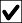 Cyrillic TitleThe film's main characters -- Anne Eenpalu, creator of the girl scout troop Daughters of Estonia, and ex-Miss Estonia Tiina Jantson, organizer of beauty contests for women andchildren -- would seem to embody opposing values and viewpoints. Yet the film, which takes the rare form of a documentary satire, leads the viewer to make a different conclusion. Its main characters have more in common than it may first appear. They are brought together by their very conservative notions about the role of women in society.Artist: Prducr: Date: Length:Gender Montage 200150 minPictureItem: 1035	Title: Estonia: A tale of two nationsVideo	EnglishEnglish Version:Cyrillic TitleArtist: Prducr: Date: Length:45 minPictureItem: 1134Title: Setu Kosja -ja pulmakombedCategory	Language:	Description:Video	EstonianEnglish Version:Cyrillic TitleArtist: Prducr: Date: Length:45 minPictureItem: 1193Title: XVI ϋLDTANTSUPIDU Estonian Dance FestivalCategory	Language:	Description:VideoCyrillic TitleEnglish Version:Eesti TelevisioonArtist: Prducr: Date: Length:1999PictureItem: 1194	Title: XXIII ϋLDTANTSUPIDUVideoCyrillic TitleEnglish Version:Eesti TelevisioonArtist: Prducr: Date: Length:1999PictureFinlandDVDItem: 1017Title: Badding and Tangoelokuva Onnen Maa (Land of Happiness) (DVD)Category	Language:	Description:Video	FinnishEnglish Version: Cyrillic TitlePerpetually bothered by stage- fright, singer Rauli "Badding" Somerjoki runs away from a gig in Helsinki. One of his old friends is sent to do a story on him for a newspaper, and they travel to their former home village in the country. The characters' interaction and memories illustrate the singer's life and feelings. AND Nostalgic comedy set in the early 1960s, when the tango was all the rage. The "prodigal son" Tenho returns from his unlucky adventures in the city back to his parents' farm. Tenho becomes the laughing stock of local men until he scores the hottest girl in the village. A hot romance flares up between Tenho and the erotic milkmaid Virva, accompanied by popular Finnish tango tunes.Plot Summary for Badding (2000)Perpetually bothered by stage- fright, singer Rauli "Badding" Somerjoki runs away from a gig in Helsinki. One of his old friends is sent to do a story on him for a newspaper, and they travel to their former home village in the country. The characters' interaction and memories illustrate the singer's life and feelings.Perpetually bothered by stage- fright, singer Rauli "Badding" Somerjoki runs away from a gig in Helsinki. One of his old friends is sent to do a story on him for aArtist: Prducr: Date: Length:Directed by Mark 199359 minPictureItem: 1082newspaper, and they travel to their former home village in the country. The characters' interaction and memories illustrate the singer's life and feelings.Title: Kuutamolla (Lovers and Leavers) (DVD)Category	Language:	Description:Video	FinnishEnglish Version: Cyrillic TitleThis film is about Iiris, a young woman who works in a bookstore, loves movies, and can quote lines from "Taxi Driver" like second nature who is satisfied with her life and being alone. She meets an aspiring film maker, Marko, who loves movies just as much as her and they hit it off great. But she soon finds out that love is not like in themovies-- and true feelings don't always run deep.Artist: Prducr: Date: Length:Directed by Aku 2002114 minPictureItem: 1085Title: Lakeuden Kutsu (Return to the Plainlands) (DVD)Category	Language:	Description:Item: 1088Title: Leijat Helsingin Ylla (Kites of Helsinki) (DVD)Category	Language:	Description:Video	FinnishEnglish Version: Cyrillic TitleEpic tale about two generations of men in a wealthy Finnish family, spanning from the 1960s all the way through the early 1990s. The father has achieved his position as director of the family business through marrying the heiress.Their eldest son Dani, hoped to succeed his father, succumbs to drugs while pursuing a career in rock music. Younger Riku grows up under the shadow of his more talented big brother and slowly drifts into the late 1980s, noticing then how many of his friends have managed to take advantage of the economic upswing.Artist: Prducr: Date: Length:Directed by Peter 200190 minPictureItem: 1095Title: Mies Vailla Menneisyytta (Man without a Past) (DVD)Category	Language:	Description:Video	FinnishEnglish Version: Cyrillic TitleThe second part of Aki Kaurismäki's "Finland" trilogy, the film follows a man who arrives in Helsinki and gets beaten up so severely he develops amnesia. Unable to remember his name or anything from his past life, he cannot get a job or an apartment, so he starts living on the outskirts of the city and slowly starts putting his life back on track.Artist: Prducr: Date: Length:200293 minPictureItem: 1145Title: Talvisota (The Winter War) (DVD)Category	Language:	Description:Video	FinnishEnglish Version: Cyrillic TitleRussia attacked Finland in late November 1939. This film tells the story of a Finnish platoon of reservists from the municipality of Kauhava in the province of Pohjanmaa/Osttrobottnia who leave their homes and go to war. The film focuses on the farmer brothers Martti and Paavo Hakala.Artist: Prducr: Date: Length:Directed by Pekk 1989191 minPictureItem: 1151Title: Tuntematon Sotilas (The Unknown Soldier) (DVD)Category	Language:	Description:Video	FinnishEnglish Version: Cyrillic TitleIn 1941 Finland attacks the Soviet Union to regain the territory that the Soviet Union occupied during the winter war 1939-1940. Among the Finnish soldiers are Anttero, Wolf Paw, Koskela, Hietanen. They manage to come as far as Lake Onega before the losses become to great.Artist: Prducr: Date: Length:Directed by Edvi 1955169 minPictureNTSC VHSItem: 1039Title: FinlandCategory	Language:	Description:GermanyDVDItem: 1272Title: In JulyCategory	Language:	Description:HungaryNTSC VHSItem: 1000Title: 25 Fireman StreetCategory	Language:	Description:Item: 1004Title: AdoptionCategory	Language:	Description:Item: 1006Video	HungarianEnglish Version: Cyrillic TitleTitle: Almanac of FallKati wants a child, but her married lover won't oblige- so it falls to Anna, her newfound friend, to help her have a child and earn to love and survive. A warm and intimate drama about love and friendship between two women, "Adoption" is a haunting, gripping vision of people struggling for love and contact in a dispassionate world.Artist: Prducr: Date: Length:Directed by Mart 197589 minPictureCategory	Language:	Description:Video	HungarianEnglish Version: 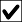 Cyrillic TitleSet in the claustrophobic environment of a large apartment. The apartment belongs to Heidi, and aging, well-to-do lady. Each of the other occupants who share the apartment wants to win the old lady’s favor in his own way. they make temporary alliances and then betray each other.Artist: Prducr: Date: Length:Directed by Bela 1993119 minPictureItem: 1009Title: Annunciation, TheCategory	Language:	Description:Video	HungarianEnglish Version: 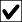 Cyrillic TitleIn the Garden of Eden, a nude Adam partakes of the forbidden fruit because he cannot bear to live without Eve, his love. Cast out of Paradise, by a wrathful God, the pair looks to beautiful Lucifer to fulfill his promise and grant them the secret knowledge of the trees. "The Annunciation" sends 12 year-old Adam on an existential odyssey through time and space.Artist: Prducr: Date: Length:Directed by Andr 1993101 minPictureItem: 1023Title: Beggar Student, TheCategory	Language:	Description: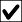 Item: 1024Title: Cat's PlayCategory	Language:	Description:Item: 1029Video	HungarianEnglish Version: Cyrillic TitleTitle: Daniel Takes a TrainMrs. Orban, a widowed music teacher, maintains a ceremonial relationship with an old flame, Viktor, a formerly famous opera singer. When Paula, a comrade of Mrs. Orban’s youth, reappears in her life and begins a love affair with Viktor, Mrs. Orban’s passion erupts into self- destructive jealousy.Communicating pain by letter and phone to her adored but highly moralistic sister Giza, Mrs. Orban is forced to confront the real-life dilemmas that bedevil young and old alike.Artist: Prducr: Date: Length:Directed by Karol 1974115 minPictureCategory	Language:	Description:Video	HungarianEnglish Version: Cyrillic TitleA young couple’s life is changed forever by the 1956 Soviet invasion.Artist: Prducr: Date: Length:Directed by Pal S 198387 minPictureItem: 1031Title: Dohnanyi: A TenorCategory	Language:	Description:VideoCyrillic TitleEnglish Version:Hungarian operaArtist: Prducr: Date: Length:PictureItem: 1038Title: Father: Diary of one weekCategory	Language:	Description:Video	HungarianEnglish Version: Cyrillic TitleA young boy’s imagination liberates him from the grim realities of war-torn Hungary. Ever since the death of his father, Tako has filled the paternal void with a series of fantasies in which his father is envisioned as a partisan freedom fighter, a cultured world traveler and a decorated hero. As the fantasies he harbors become more elaborate, the mythic father becomes a heroic protector of the Hungarian Jews during the Nazi occupation.Artist: Prducr: Date: Length:Directed by Istva 196685 minPictureItem: 1049Title: Girl, TheCategory	Language:	Description:Item: 1053Video	HungarianEnglish Version: Cyrillic TitleTitle: HanussenA young woman leaves a state orphanage to find her mother. The two are reunited, but discover a wide gulf in their sexual and social roles, dividing them on a whole new level. A compelling, humane, humorous vision of the world, "The Girl" is a bittersweet, sometimes funny, feminist file suffused in compassion and warmth.Artist: Prducr: Date: Length:Directed by Mart 196889 minPictureCategory	Language:	Description:Item: 1054Video	HungarianEnglish Version: Cyrillic TitleTitle: Happy New Year, ABerlin in the 1920s. A decadent world of underground sex and above ground pleasure. A dangerous world of political upheaval and social disorder. The birthplace of the Nazi party. Into this world comes Erik Jan Hanussen, a charismic clairvoyant. His compelling stage show turns him into a star. Soon, when he looks into the future, he can see a rising storm of hate, destruction and war.Artist: Prducr: Date: Length:Directed by Istva 1989117 minPictureCategory	Language:	Description:Video	HungarianEnglish Version: Cyrillic TitleThis sharply observed comedy begins in the wee hours of the morning as two men and one woman, all engineers in a chemical plant, are trying to fight off a hangover. As the complicated events – the comings and goings, encounters and visits with friends – unfold throughout the day and night, filmmaker Reszo Szoreny paints a bitter social comedy which focuses on the professional class in Hungary.Artist: Prducr: Date: Length:Directed by Resz 1979184 minPictureItem: 1059Title: Hungarian Gypsy Music - Lebanon Middle SchoolCategory	Language:	Description:Video	EnglishArtist:PictureItem: 1268Title: KontrollCategory	Language:	Description:Item: 1089Title: Little Valentino, TheCategory	Language:	Description:Item: 1267Video	HungarinEnglish Version:Cyrillic TitleTitle: Moszkva térThe events of "The Little Valentino" are concentrated in one early summer day. The film focuses in Laszlo, a 20-year-old driver’s assistant, who spends his day and his money – since he’s just stolen the money – in the aimlessness of everyday life.What Jeles achieves in "Little Valentino" is something very close to "real time" in cinema.Artist: Prducr: Date: Length:Directed by Andr 1979102 minPictureCategory	Language:	Description:Item: 1110Video	HungarianEnglish Version:Cyrillic TitleTitle: Nice Neighbor, TheTaking place during the systemic, the film follows the last days of high school for a generation of youth. Carefree and bustling with a taste for adventure, the kids care more about their youthful adventures than the political events taking place around them, which remained a silent backdrop to youthful amorous adventures. Török was the first Hungarian filmmaker who made a feature film on the lives of youth in the early 90s, and the key authentications of the film werederived from his own experiences.Artist: Prducr: Date: Length:Directed by Feren 200188 minPictureCategory	Language:	Description:Item: 1111Video	HungarianEnglish Version: Cyrillic TitleTitle: Nobody's DaughterLazslo Szabo plays a shrewd operator who parades behind the façade of a nice guy, an who exploits the people of a Budapest rooming house. The complicated plot revolves around Laszlo’s attempts to enlarge his one-room cubby hole into a bigger apartment when the house is torn down and the tenants are allotted new space.Artist: Prducr: Date: Length:Directed by Zsolt 197990 minPictureCategory	Language:	Description:Video	HungarianEnglish Version: Cyrillic TitleThis is the story of Csore, an eight-year-old beautiful, blond girl who lives in an orphanage. She’s adopted by a poor farmer family in the hope they might make money on her. She escapes abusive cruelty in the search for her real mother only to end up again in the orphanage…Artist: Prducr: Date: Length:Directed by Laszl 197690 minPictureItem: 1122Title: Priceless Day, ACategory	Language:	Description:Video	HungarianEnglish Version: Cyrillic TitleIren is a 30-year-old kindergarten teacher, Her shared apartment and a lover, a man with a family, are the boundaries within which her life follows its course.Artist: Prducr: Date: Length:Directed by Peter 198087 minPictureItem: 1128Title: Red and the White, TheCategory	Language:	Description:Item: 1036Video	HungarianEnglish Version: Cyrillic TitleTitle: Roncs FilmBanned for many years in the USSR, "The Red and the White" is a haunting, powerful film about the absurdity and evil of war. Set in Central Russia during the Civil War of 1918, the story details the murderous entanglements between Russia’s Red soldiers and the counter-revolutionary Whites in the hills along the Volga.Artist: Prducr: Date: Length:Directed by Mikl 196892 minPictureCategory	Language:	Description:Video	HungarianEnglish Version:Cyrillic TitleArtist: Prducr: Date: Length:Directed by Györ 199290 minPictureItem: 1293Title: Songs of HungaryCategory	Language:	Description:Video	EnglishEnglish Version:Cyrillic TitleGlobal Voices in Song Vol. 2: Songs of Hungary Interactive Multicultural Music Experience; VHS and CD-RomArtist: Prducr: Date: Length:Mary Goetze, Jay Global Voices in 2002PictureVideo	EnglishEnglish Version:Cyrillic TitleGlobal Voices in Song Vol. 2: Songs of Hungary Interactive Multicultural Music Experience; VHS and CD-RomArtist: Prducr: Date: Length:Mary Goetze, Jay Global Voices in 2002PictureVideo	EnglishEnglish Version:Cyrillic TitleGlobal Voices in Song Vol. 2: Songs of Hungary Interactive Multicultural Music Experience; VHS and CD-RomArtist: Prducr: Date: Length:Mary Goetze, Jay Global Voices in 2002PictureVideo	EnglishEnglish Version:Cyrillic TitleGlobal Voices in Song Vol. 2: Songs of Hungary Interactive Multicultural Music Experience; VHS and CD-RomArtist: Prducr: Date: Length:Mary Goetze, Jay Global Voices in 2002PictureItem: 1139Title: Stand OffCategory	Language:	Description:Item: 1142Video	HungarianEnglish Version: Cyrillic TitleTitle: Sunday DaughtersUpdated from a true event that took place some 15 years ago, "Stand Off" follows five days in the lives of two brothers who hold a group of highschool girls hostage in their dormitory and demand 400,000 Swiss francsand safe passage abroad from the authorities. The catch is that the gun-wielding adolescents are the sons of the local border-guard commander, who stands for everything they hate about the establishment.Artist: Prducr: Date: Length:Directed by Istva 1990103 minPictureCategory	Language:	Description:Video	HungarianEnglish Version: Cyrillic Titledaring film by one of Hungary’s most acclaimed filmmakers, Janosz Rozsa, "Sunday Daughters" is directed with verve and compassion. The boldness of the theme – the story of a 16-year- old-girl who is in a home for juvenile runaways – has been compared to Truffaut’s landmark film "400 Blows".Artist: Prducr: Date: Length:Directed by Janos 1989100 minPictureItem: 1154Title: Valami AmerikaCategory	Language:	Description:Item: 1168Video	HungarianEnglish Version:Cyrillic TitleTitle: Very Moral Night, ATamás is a young, Budapest- based director of video clips and commercials who dreams of directing his first feature film with the title 'The Guilty City'. He has already written the script but does not have the means of financing his project. Thus when he surprisingly gets an email from American film producer Alex Brubeck who writes that he had liked the script and would like to meet him personally, Tamás sees all his dreams come true. With the help of his two brothers Ákos, a successful manager and sex maniac, and András, a poet and complete loser, he tries to make a good impression on the American and persuade him to finance the film project. But there are some surprises on the way…Artist: Prducr: Date: Length:Directed by Gábo 2002115 minPictureCategory	Language:	Description:KazakhstanDVDItem: 4414Title: AksuatCategory	Language:	Description:Item: 4436Title: AmangeldyCategory	Language:	Description:Item: 4621Title: Borovoe Legends: BurabaiCategory	Language:	Description:Video	RussianEnglish Version:Cyrillic TitleDVD of Kaakhstan's natural resources produced by a tourism firmArtist: Prducr: Date: Length:Globus Globus 2007PictureItem: 4437Title: Disturbing MorningCategory	Language:	Description:Video	KazakhEnglish Version:Cyrillic TitleFrom The Gold Collection of Kazakh FilmArtist: Prducr: Date: Length:Karsakbaev Kazakhfil'm 196682 minPictureItem: 4438Title: FierceCategory	Language:	Description:Video	Russian/KazakhEnglish Version:Cyrillic TitleFrom The Gold Collection of Kazakh FilmArtist: Prducr: Date: Length:T. Okeev Kazakhfil'm 197392 minPictureItem: 4442Title: Funeral FeastCategory	Language:	Description:Video	Russian/KazakhEnglish Version:Cyrillic TitleFrom The Gold Collection of Kazakh FilmArtist: Prducr: Date: Length:Mansurov Kazakhfil'm 1972 - 198781 minPictureItem: 4606Title: Gold Collection of Kazakh FilmCategory	Language:	Description:Item: 4675Video	KazakhEnglish Version:Cyrillic TitleTitle: Kek Mest'30 Titles: A: Amangeldy; B: Devushka-Djigit; C: Botagoz; D: Menya Zovut Kozha; E: Trevozhnoe Utro; F: Vystrel na Perevale Karash; G: Pesn' o Manshuk; H: Kyz Zhibek; I: Trizna; J: Liutyj; K: Khrani svoiu zvezdu; L: Transsiberskij Ekspress; M: Alpamys idet v shkolu; N: Pogonia v stepi; O: Solenaia reka detstva; P: Sladkij so vnutri travy; Q: Tainy madam Vong; R: Neprofessionaly; S: Chuzhaia Belaia I Riaboj; T: Balkon; U: Igla; V: Zhentschina dnia; W: Prikosnovenie; X: Sultan Bejbars; Y: Ajnalajyn; Z: Zhansebil'; AA: Zhizheopisanie iunogo akkordeonista; BB: Kardiogramma; CC: Zamanaj; DD: Molitva Leily.Artist: Prducr: Date: Length:PictureCategory	Language:	Description:Video	KazakhEnglish Version:Cyrillic Title85 minute drama, in Kazakh or Russian, with English subtitlesArtist: Prducr: Date: Length:Damira Manabay 200685 minPictureItem: 4630Title: Kyz-ZhibekCategory	Language:	Description:Video	RussianEnglish Version:Kazakh poetic folk legend of the 16th century, tells about the period in the Kazakh nation when the people suffered from bloodyArtist: Prducr:Musrepov, G. KazakhfilmPictureCyrillic TitleКыз-ЖибекKyz-Zhibekfeuds. In those times eachprovince of the Kazakh nation had its own Khan and each tried to supersede the other. The love story of Tolegen, the brave warrior, and the beauty Zhibek ends tragically because of inter- family strife. Tolegen is foully murdered by Bekejan (the batyr, or nobleman, of the rival family), who earlier strived for the hand of Zhibek. Zhibek commits suicide after learning about the death of Tolegen.Date: Length:1970140minItem: 4440Title: My Name is KozhaCategory	Language:	Description:Video	Russian/KazakhEnglish Version:Cyrillic TitleFrom The Gold Collection of Kazakh FilmArtist: Prducr: Date: Length:Karsakbaev Kazakhfil'm 196386 min.PictureItem: 4614Title: SD Process in the Republic of Kazakhstan Category	Language:	Description: Video		KazakhEnglish Version: Cyrillic TitleArtist: Prducr: Date: Length:UNEP, NESDCA2006PictureItem: 4435Title: Shot on the Karash passCategory	Language:	Description:Video	Russian/KazakhEnglish Version:Cyrillic TitleFrom The Gold Collection of Kazakh FilmArtist: Prducr: Date: Length:Shamshiev Kazakhfil'm & Ki 196896 minPictureVideo	Russian/KazakhEnglish Version:Cyrillic TitleFrom The Gold Collection of Kazakh FilmArtist: Prducr: Date: Length:B. Shamshiev Kazakhfil'm & Ki 196896 min.PictureItem: 4439Title: Someone Else's White and the Speckled Wild PigeonCategory	Language:	Description:Video	Russian/KazakhEnglish Version:Cyrillic TitleFrom The Gold Collection of Kazakh FilmArtist: Prducr: Date: Length:S. Solov'ev Kazakhfil'm 198695 minPictureItem: 4443Title: Sultan BeibarsCategory	Language:	Description:Video	KazakhEnglish Version:Cyrillic TitleFrom The Gold Collection of Kazakh Film; two serialsArtist: Prducr: Date: Length:B. Mansurov Kazakhfil'm 1989141 min.PictureItem: 4434	Title: Sweet Juice Within the GrassVideo	Russian/KazakhEnglish Version:Cyrillic TitleFrom The Gold Collection of Kazakh FilmArtist: Prducr: Date: Length:A. Al'piev Kazakhfil'm 198463 minPictureItem: 4421Title: The Land of the FathersCategory	Language:	Description:Video	RussianEnglish Version:Cyrillic TitleEnglish subtitles. Russian subtitles. Part of a 10 DVD set of Central Asian films with information relating to each. See ID# 4412-#4422 for related items.Artist: Prducr: Date: Length:Shaken Aimanov Kazakhfilm 196686 min.PictureItem: 4433Title: Transsiberian ExpressCategory	Language:	Description:Video	Russian/KazakhEnglish Version:Cyrillic TitleFrom The Gold Collection of Kazakh FilmArtist: Prducr: Date: Length:E. Urazbaev Kazakhfil'm 197786 minPictureItem: 4432	Title: Young lady - Young manVideo	KazakhEnglish Version:Cyrillic TitleFrom The Gold Collection of Kazakh FilmArtist: Prducr: Date: Length:P. Bogoliubov Kazakhfil'm 197187 minPictureNTSC VHSItem: 1005Title: Aites - 1. Tandauli Ulgileri (Songs)Category	Language:	Description:Video	KazakhSamples of song competition aitusArtist:PictureItem: 1065Title: Angel in a TubeteikaCategory	Language:	Description:Video	KazakhEnglish Version:The film “Angel in a Tubeteika” is a comedy produced by the famous Kazakh director Shaken Aimanov in 1968. The mainArtist:Prducr:PictureCyrillic TitleТақиялы ПеріштеTaqiialy Perїshtecharacter, Tailak, is a 28 year-old graduate student at the Geography department of the University and…still not married. His mother Tana, very tired of waiting for grandchildren from her youngest son, decides to find a bride for Tailak herself. She meets pretty girls in the street and just like that starts asking them if they want to get married.Aimanov also involved in his film many famous Kazakh singers, such as Bibigul Tulegenova and Ermek Srkebayev; and the beautiful city of Almaty becomes the main protagonist of the film.Date: Length:Item: 1027Title: Chastie (Paradise)Category	Language:	Description:Item: 1033Video	KazakhEnglish Version: Cyrillic TitleTitle: East KazakhstanCulled from three months of filming, Chastie presents unadorned images – a child who eats sour cream and then cried himself to sleep, a cow whose head gets stuck in a milk can, women baking bread in the earth – but the film’s sequences are so breathtakingly photographed that they ultimately become a magnificently wrought ethnographic poem.Artist: Prducr: Date: Length:Directed by Serge 199523 minPictureCategory	Language:	Description:Video	EnglishEnglish Version:Cyrillic TitleArtist: Prducr: Date: Length:PictureItem: 1195Title: FaraCategory	Language:	Description:Video	RussianEnglish Version:Cyrillic TitleArtist: Prducr: Date: Length:Directed by Abay 199965 minPictureItem: 1042Title: Fragment of Kazakh Holiday “Nawruz” during Abai (year) jubilee 150 yeCategory	Language:	Description:Video	KazakhEnglish Version:Cyrillic TitleArtist: Prducr: Date: Length:1998PictureItem: 1040Title: Girl RiderCategory	Language:	Description:Video	KazakhEnglish Version:“Shabandoz kyz” is a comedy made in the 1950s in the “Kazakhfilm” studio. The film is about love and social competitionArtist:Prducr:KazakhfilmPictureCyrillic TitleШабандоз ҚызShabandoz Kyz(соцсоревнование) between 2 kolkhozes. The protagonists Aidar and Galia are children of 2 kolkhoz directors. They love each other and their parents are happy to be relatives. But Aidar’s attempt to convince his father to buy a new breed of horse for their farm by using their inferior horses to compete in a national game almost costs him his love for Galia, who is also a daring horsewoman. The main idea of the film was to demonstrate the soviet system and some of its negative sides, such as bureaucracy, but it also represents many aspects of Kazakh traditions, including unique national dress, musical instruments, games, landscape, etc.Date: Length:195587 minItem: 1309Title: Gray Wolf (Kokserek)Category	Language:	Description:Video	KazakhEnglish Version:The film was based on the famous story written by Mukhtar Auezov. Kokserek is a wolf cub domesticated by people.Artist: Prducr:Т. Өкеев Алматы: WorldPictureCyrillic TitleКөксерекKokserekKurmash, a boy of 9 years, loveshim and takes care of him, trying to win the wolf’s friendship. But the wild, free, independent animal is never happy to be among people. Little Kurmash pays with his life for his affection to Kokserek. There are other characters and scenes showing Kazakhstan in the beginning of the 20 century.Date: Length:197492 min.Item: 1068Title: Kazakh Film Collections: I call Abay Father, Kurmangazy, House at the ECategory	Language:	Description:Video	KazakhAssembled short Kazakh filmsArtist:PictureItem: 1066Title: Kazakh Film Collections: Journey into the History of Kazakhstan, A ToucCategory	Language:	Description:Item: 1067Title: Kazakh Film Collections: Series on Customs and Traditions of the KazakhCategory	Language:	Description:Video	KazakhArtist:PictureItem: 1069Title: Kazakh Film Collections: Shangir-Khan;Category	Language:	Description:Item: 1064Title: Kazakh Film Collections:Nauryz, National Celebration; Kul'sai; 1st Day oCategory	Language:	Description:Video	KazakhEnglish Version:Artist: Prducr:PictureCyrillic TitleНаурыз, Кульсай, 1 День РеNauryz; Kulsai; 1Dyen RespuDate: Length:60 minItem: 1070Title: Kazakh Films: a Lecture by Zauresh YergalievaCategory	Language:	Description:VideoArtist:PictureItem: 1071Title: Kazakh National DancesCategory	Language:	Description:VideoArtist:PictureItem: 1076Title: Kazakhstan: The Effect of the Steppe Biome on the Culture ISIS ProgramCategory	Language:	Description:Video	EnglishEnglish Version:Cyrillic TitleArtist: Prducr: Date: Length:PictureItem: 1203Title: Kosh Ba Kosh & Zaman AyCategory	Language:	Description:Video	RussianArtist:PictureItem: 1204Title: MandalaCategory	Language:	Description:Video	Russianno subtitlesArtist:PictureItem: 1099Title: My Name is Kozha (VHS)Category	Language:	Description:Video	KazakhEnglish Version:Cyrillic TitleArtist: Prducr: Date: Length:PictureItem: 1124Title: Ptitsa na RukeCategory	Language:	Description:Video	RussianKazakh Falconry DocumentaryArtist:PictureItem: 1135Title: ShankhaiCategory	Language:	Description:Video	RussianArtist:PictureItem: 1140Title: Stranger Timur SupeimenovCategory	Language:	Description:Video	KazakhEnglish Version:Cyrillic TitleArtist: Prducr: Date: Length:Directed by TimuPictureItem: 1143Title: SWSEEL Cooking: Hungarian & Kazakh 2003Category	Language:	Description:Item: 1215Title: WAHXAЙCategory	Language:	Description:Video	RussianArtist:PictureItem: 1219Title: Zauresh YergalievaCategory	Language:	Description:VideoCyrillic TitleEnglish Version:Talking about Kazakh FilmsArtist: Prducr: Date: Length:2000PictureItem: 1199Item: 1200Title: ИПОСЛЕДНИЕ ВУДУТ ПЕРВИМИCategory	Language:	Description:Video	RussianTitle: ОПЬІТ КРЕСТАCategory	Language:	Description:Video	RussianArtist:Artist:PicturePictureItem: 1206Title:Category	Language:	Description:Video	KazakhEnglish Version:Artist: Prducr:PictureCyrillic Title攀 图摩潥	ｓ穡歡獨慴ｮDate: Length:PAL VHSItem: 4456Title: Aldar-KoseCategory	Language:	Description:Item: 4451Title: Beautiful LandCategory	Language:	Description:Video	KazakhArtist:Gau FynPictureItem: 4453Title: BirthplaceCategory	Language:	Description:Video	KazakhEnglish Version:Cyrillic TitleArtist: Prducr: Date: Length:Sh. Aimanov Kazakhfil'm 196687 minPictureItem: 4449Title: CommanderCategory	Language:	Description:Video	KazakhEnglish Version:Cyrillic TitleSardarDVD copy of original PAL VHS cassette shares this inventory tag with orig. VHS. Original not to be loaned out.Artist: Prducr: Date: Length:Bolat Kalymbeto Kazakhfil'm 200492 minPictureItem: 4450Title: My Big Fat Greek WeddingCategory	Language:	Description:Video	KazakhEnglish Version:Cyrillic TitleMy Big Fat Greek Wedding. Dubbed in KazakhArtist: Prducr: Date: Length:J. Zwick Pyramid Home V 200292 minPictureItem: 1100Title: My Name is Kozha (PAL)Category	Language:	Description:Video	KazakhEnglish Version:Cyrillic TitleArtist: Prducr: Date: Length:PictureItem: 4431Title: Terminator 3: Rise of the MachinesCategory	Language:	Description:Video	KazakhEnglish Version:Cyrillic TitleTerminator 3: Rise of the Machines. Dubbed in KazakhArtist: Prducr: Date: Length:Jonathan Mostow Interfilm/Columb 20031 cassettePictureItem: 4452Title: The Girl from the CityCategory	Language:	Description:Video	KazakhEnglish Version:Cyrillic TitleArtist: Prducr: Date: Length:R. Abdirashev Kazakhfil'm 200486 minPictureKyrgy/UzbekNTSC VHSItem: 1227Title: Lecture on Kyrgyz-Uzbek Relations Category	Language:	Description: VideoArtist:PictureKyrgyzstanDVDItem: 1003Title: Adopted Son (Besh Kempir) (DVD)Category	Language:	Description:Video	KyrgyzEnglish Version: Cyrillic TitleAdopted Son is an intelligently made film about a boy growing up in a village in Kyrgyzstan. The director, Aktan Abdykalykov, making his first feature film, shows us someone making the transition from childhood pranks to adult concerns.Shot primarily in black-and-white, but with patches of color, this film is simply, but not primitively, made. Abdykalykov pays attention to detail. Nature and natural processes preoccupy him and the villagers. Human life here is apparently life directly in nature. Swaying trees, a trapped bird, angry bees, a cow nursing a calf, a winding stream, the moon-- these images count for nearly as much as shots of human faces.Although the faces represent one of the film's strengths. They say a good deal--about labor, suffering, hope, friendship, love.Artist: Prducr: Date: Length:Directed by Akta 199891 minPictureItem: 4413Title: Beshkempir / The Adopted SonCategory	Language:	Description:Video	KyrgyzEnglish Version:Cyrillic TitleEnglish subtitles. Russian subtitles. Part of a 10 DVD set of Central Asian films with information relating to each. See ID# 4412-#4422 for related items.Artist: Prducr: Date: Length:Aktan Abdykalyk Kyrgyzfilm, NOE 199867 min.PictureItem: 4420Title: White MountainsCategory	Language:	Description:Video	RussianEnglish Version:Cyrillic TitleEnglish subtitles. Russian subtitles. Part of a 10 DVD set of Central Asian films with information relating to each. See ID# 4412-#4422 for related items.Artist: Prducr: Date: Length:Meus Ubukeyev Kyrgyz Studio 196463 min.PictureNTSC VHSItem: 1002Title: Abogai (aka Adopted Son, Besh Kempir) (Video)Category	Language:	Description:Video	KyrgyzEnglish Version: 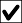 Cyrillic TitleAdopted Son is an intelligently made film about a boy growing up in a village in Kyrgyzstan. The director, Aktan Abdykalykov, making his first feature film, shows us someone making the transition from childhood pranks to adult concerns.Shot primarily in black-and-white, but with patches of color, this film is simply, but not primitively, made. Abdykalykov pays attention to detail. Nature and natural processes preoccupy him and the villagers. Human life here is apparently life directly in nature. Swaying trees, a trapped bird, angry bees, a cow nursing a calf, a winding stream, the moon-- these images count for nearly as much as shots of human faces.Although the faces represent one of the film's strengths. They say a good deal--about labor, suffering, hope, friendship, love.Artist: Prducr: Date: Length:Directed by Akta 199891 minPictureItem: 1037Title: Adopted Son (Besh Kempir)Category	Language:	Description:Item: 1047Video	KyrgyzEnglish Version: Cyrillic TitleTitle: Generous Manas, TheAdopted Son is an intelligently made film about a boy growing up in a village in Kyrgyzstan. The director, Aktan Abdykalykov, making his first feature film, shows us someone making the transition from childhood pranks to adult concerns.Shot primarily in black-and-white, but with patches of color, this film is simply, but not primitively, made. Abdykalykov pays attention to detail. Nature and natural processes preoccupy him and the villagers. Human life here is apparently life directly in nature. Swaying trees, a trapped bird, angry bees, a cow nursing a calf, a winding stream, the moon-- these images count for nearly as much as shots of human faces.Although the faces represent one of the film's strengths. They say a good deal--about labor, suffering, hope, friendship, love.Artist: Prducr: Date: Length:Directed by Akta 199881 minPictureCategory	Language:	Description:Video	KyrgyzEnglish Version: Cyrillic Title1995 was the 1000th anniversary of the Kyrgyz folk epic "Manas." This video, filmed in the mountainous land of Kyrgyzstan in Central Asia, tells the story of the Kyrgyz people through their ancient hero, Manas. It captures their ancient culture and customs and the beautiful country in which the semi-nomadic horse- loving Kyrgyz live.Artist: Prducr: Date: Length:Funded by UNES 199530 minPictureItem: 1250Title: Herder's Calling: A Tradition Dying in the Kyrgyz RepublicCategory	Language:	Description:Item: 1220Title: Kyrgyzstan 2002Category	Language:	Description:VideoArtist:PictureItem: 1060Title: Kyrgyzstan Karakol Tourism Video (3 copies)Category	Language:	Description:Video	EnglishEnglish Version:Cyrillic TitleThis short video will introduce you to the Kyrgyz people and natural scenic beauty. Karakol, formerly called Przhevalsk, is the ideal starting point for adventure vacations in Kyrgyzstan. From this small mile high city at the eastern end of Lake Issyk-Kul, you can explore the magnificent Tian Shan mountains, discover gentle alpine meadows and glacier-fed lakes, traverse remote gorges on horseback, and sip koomis with shepherds who maintain their nomadic lifestyle.Artist: Prducr: Date: Length:Made possible wi 199615 minPictureItem: 1129Title: Red Butterflies Where Two Springs MergeCategory	Language:	Description:MongoliaDVDVideo	KyrgyzEnglish Version: Cyrillic TitleA lyrical portrait of the 64-year old Janyl Alibekova, who lives in the border mountain village of Achy-Kaindy. Janyl continues the age-old tradition of making felt carpets into which she creatively incorporates national motifs. She never relied on anyone, least of all on the government and modern industrial technologies. As history would have it, after the break-up of the Soviet Union and in a period of general economic decline, Janyl became famous in Europe, a star of the magazine Elle, and the director of her own workshop. Yet she didn’t change her lifestyle or her independent anti-patriarchal viewsArtist: Prducr: Date: Length:Gender Montage 200215 minPictureItem: 4487Title: The Story of the Weeping CamelCategory	Language:	Description:NTSC VHSItem: 1028Title: Close to Eden (Urga)Category	Language:	Description:Item: 1048Video	MongolianEnglish Version: Cyrillic TitleTitle: Genghis BluesA Mongolian shepherd named Gombo and a Russian road builder named Sergei strike up a friendship that’s as funny as it is unpredictable in this imaginative cross-cultural comedy. As the story opens, Gombo and his family live in the ways of their ancestors. Sooner or later, the wheels of progress are sure to spin toward them. But the ways of modern man may not be so alluring after all…Artist: Prducr: Date: Length:Directed by Nikit 1992109 minPictureCategory	Language:	Description:Video	EnglishEnglish Version:Cyrillic TitleThis Oscar-nominated film is the story of a blind blues musician and his triumphant trek to the forgotten land of Tuva and the mysterious art of Khoomei, or throat-singing, a seemingly impossible form of singing that produces multiple vocal tones simultaneously. This documentary was the winner of the Sundance Audience Award.Artist: Prducr: Date: Length:Directed by Roko 199990 minPictureItem: 1290Title: Meeting the Mongolian Throat SingersCategory	Language:	Description:Video	EnglishEnglish Version:Cyrillic TitlePerformances by B. Odsuren andB. BattuvshinArtist: Prducr: Date: Length:Presenter: PeterPictureItem: 1279Title: Meeting the Mongolian Throat Singers, 3 copiesCategory	Language:	Description:Video	EnglishEnglish Version:Cyrillic Titlepresented by Peter MarshArtist: Prducr: Date: Length:Odsuren, B. & Ba Bloomington: IUPictureItem: 1138Title: Silk PatternsCategory	Language:	Description:Video	MongolianEnglish Version: Cyrillic TitleThe film's leitmotif is the deli - the traditional women's costume that not only gives a distintive color to everyday life in Mongolia but also tells something about the women wearing it by its color and the way it is fashioned. One ofthe most common types of deli today is that sewn for women college graduates. Eighty percent of students are women. It would seem that such a statistic would represent positive change for women. However, Urchanimeg Nansalmaa presents the accounts of people from all levels of Mongolian society to show its reverse side. After graduating from college, women have only two paths open to them: returning to the steppe, becoming housewives and marrying livestock farmers or truck-drivers or, their diplomas notwithstanding, to earn their living as unskilled workers in Eastern Asian countries.Artist: Prducr: Date: Length:Gender Montage 200326 minPictureItem: 4618Title: The Mongols and the Spread of Islam Category	Language:	Description: Video		EnglishArtist:Professor ThomasPictureItem: 1171Title: Where is Mongolia?Category	Language:	Description:VideoCyrillic TitleEnglish Version:Where is Mongolia is a visual feast that highlights the Fighting Dinos of the Gobi Desert -- endangered snow leopards -- fashion that fascinates, and world famous 'takhi' or wild horses.Enjoy its unusual singers, musicians, and those 'Dancing Demons' -- sacred masks of yesteryear. Then add a modern Naadam, or sports festival, featuring top Mongolian wrestlers and archers, and you have a rich overview of the best taht is Mongolia!Artist: Prducr: Date: Length:50 minPictureItem: 1173Title: Where the Eagles Fly (Moon Heart: The Magical World of Tuvinian ShamCategory	Language:	Description:Video	EnglishEnglish Version:Cyrillic TitleMoon Heart is a shaman from Tuva, a very powerful healer who speaks to the stars. Tuva is a very ancient country of shamans and throat singers. It lies between the Siberian forests and Central Asian desert, marking the center of Asia. The high Sayan mountains protected Tuva, keeping it wild and pure.Tuvinian people love nature and live in harmony, fearing the rage of the powerful spirits of the mountain.Artist: Prducr: Date: Length:Mystic Fire Vide 199730 minPictureItem: 1174Title: Wild Horses of Mongolia with Julia RobertsCategory	Language:	Description:Video	EnglishEnglish Version:Cyrillic TitleJulia Roberts, who shares a passion for horses with the Mongolian people, accepts an invitation to spend several weeks with a nomadic family, and learns first hand about the wild horses that have been such an important part of their lives for millennia.Artist: Prducr: Date: Length:200060 minPictureRegionalDVDItem: 4660Title: 15th Annual Silk Road Festival (15 July 2007)Category	Language:	Description:Item: 4636Title: Islam, Asia, and Modernity: Asian Islam and the Politics of KnowledgeCategory	Language:	Description:Video	EnglishEnglish Version:Cyrillic TitleA three day conference to explore the changing politics, practices, and representations of Islam in Asia; how these changes are studied, documented, taught, and represented in the academy and the media; and how these practices affect politics, society, and culture in Muslim asia. This disc features: Ali F. Igmen; Partha Chatterjee; Sumit Mandal; Cabeiri Robinson; Laurie Sears; Ziauddin Sardar Anand YangArtist: Prducr: Date: Length:Igmen, Chatterjee Henry M. Jackso May 5 - 7, 2005PictureItem: 4635Title: Islam, Asia, and Modernity: Education & Islamic Legal Subjects in AsiaCategory	Language:	Description:Video	EnglishEnglish Version:Cyrillic TitleA three day conference to explore the changing politics, practices, and representations of Islam in Asia; how these changes are studied, documented, taught, and represented in the academy and the media; and how these practices affect politics, society, and culture in Muslim asia. This disc features: Imtiaz Ahmed; Gardner Bovingdon; Kristen Stilt; Steve HansonArtist: Prducr: Date: Length:Ahmed, Bovingd Henry M. Jackso May 5 - 7, 2005PictureItem: 4632Title: Islam, Asia, and Modernity: Gender, Sexuality, and the Body in Asian MuCategory	Language:	Description:Video	EnglishEnglish Version:Cyrillic TitleA three day conference to explore the changing politics, practices, and representations of Islam in Asia; how these changes are studied, documented, taught, and represented in the academy and the media; and how these practices affect politics, society, and culture in Muslim asia. This disc features: Maria Jaschok; Huma Haq; Marianne Kamp; Chandan Reddy; K. SiviramakrishnanArtist: Prducr: Date: Length:Jaschok, Haq, Ka Henry M. Jackso May 5 - 7, 2005PictureItem: 4631Title: Islam, Asia, and Modernity: Introduction and Panel 1 of 6Category	Language:	Description:Video	EnglishEnglish Version:Cyrillic TitleA three day conference to explore the changing politics, practices, and representations of Islam in Asia; how these changes are studied, documented, taught, and represented in the academy and the media; and how these practices affect politics, society, and culture in Muslim asia. This disc features: Anand Yang; Azade-Ayse Rorlich; David Lelyveld; Norani Othman; Clark Lombardi; Kent GuyArtist: Prducr: Date: Length:Rorlich, Lelyveld, Henry M. Jackso May 5 - 7, 2005PictureItem: 4633Title: Islam, Asia, and Modernity: Islamic Arts & National CulturesCategory	Language:	Description:Video	EnglishEnglish Version:Cyrillic TitleA three day conference to explore the changing politics, practices, and representations of Islam in Asia; how these changes are studied, documented, taught, and represented in the academy and the media; and how these practices affect politics, society, and culture in Muslim asia. This disc features: Elmira Kochumkulkizi; Endo Suanda; Francisco B. Benitez; Dan WaughArtist: Prducr: Date: Length:Kochumkulkizi, Henry M. Jackso May 5 - 7, 2005PictureItem: 4634Title: Islam, Asia, and Modernity: The Crisis of Masculine Identities in Post SociCategory	Language:	Description:RussiaNTSC VHSVideo	EnglishEnglish Version:Cyrillic TitleA three day conference to explore the changing politics, practices, and representations of Islam in Asia; how these changes are studied, documented, taught, and represented in the academy and the media; and how these practices affect politics, society, and culture in Muslim asia. This disc features: Jakob Rigi; Nazif Shahrani; Ulil Abshar Abdalla; Carlo Bonura; Tani BarlowArtist: Prducr: Date: Length:Rigi, Shahrani, A Henry M. Jackso May 5 - 7, 2005PictureItem: 4372Title: Nenetsi Samoyeds: Nomads of the Siberian TundraCategory	Language:	Description:Video	EnglishEnglish Version:Cyrillic TitleEthnographic documentary of nomadic reindeer herdsmenArtist: Prducr: Date: Length:Princeton: Films f 200452 min.PictureTajikistanDVDItem: 4422Title: Hasan-ArbakeshCategory	Language:	Description:Item: 4417Title: Kosh Ba KoshCategory	Language:	Description:NTSC VHSItem: 1077Title: KhujandCategory	Language:	Description:Video	TajikArtist:PictureItem: 1090Title: Live ContainersCategory	Language:	Description:Video	TajikEnglish Version: Cyrillic TitleThis report from a women’s prison tells about a calamity that has recently appeared yet has already become widespread.Economic hardship and political chaos have led many Tajik women to become out of sheer necessity “live containers”, smuggling heroin inside themselves. These women, who led ordinary lives yesterday, could not possibly be called criminals. The government recognizes this and occasionally amnesties those women who were caught with a relatively “small” (by Tajik standards) amount of drugs. Yet despite their sincere repentance and their joy at being liberated, there is no guarantee that life will not make them go down this terrible path again.Artist: Prducr: Date: Length:Gender Montage 200226 minPictureItem: 1205Title: Parvozi Zanbur (The Flight of the Bee) Category	Language:	Description: Video		TajikArtist:PictureItem: 1245Title: Run ? Run; TimeCategory	Language:	Description:Video	TajikArtist:PictureItem: 1130Title: Sado az JovidonaCategory	Language:	Description:Video	TajikArtist:PictureItem: 1210Title: Tajik (home video on traditions) TV Music Show "Khujand"Category	Language:	Description:Video	TajikArtist:PictureItem: 1176Title: Women's Prison in Tajikistan DocumentoaryCategory	Language:	Description:Video	EnglishArtist:PictureTeacher's GuideNTSC VHSItem: 1280Title: CENTRAL ASIA: ISLAMIC DIVERSITY FROM THE MONGOLS TOCategory	Language:	Description:Video	EnglishEnglish Version:Cyrillic TitleDiversity in Islam, with focus on Central Asia w/ Prof. Ali Asani; Islam as Politics and Politics as Spirtuality in Uzbekistan w/ Prof. Laura AdamsArtist: Prducr: Date: Length:Pamela Kachurin Nat'l Resource C 200349 min; 27:15 miPictureVideo	EnglishEnglish Version:Cyrillic TitleTamerlane: The Nomadic Ruler w/ Prof. Beatrice Manz; The Mughals Through History, Literature and Art w/ Prof.Wheeler ThackstonArtist: Prducr: Date: Length:Pamela Kachurin Nat'l Resource C 200336:30 min; 41 miPictureVideo	EnglishEnglish Version:Cyrillic TitleTamerlane: The Nomadic Ruler w/ Prof. Beatrice Manz; The Mughals Through History, Literature and Art w/ Prof.Wheeler ThackstonArtist: Prducr: Date: Length:Pamela Kachurin Nat'l Resource C 200336:30 min; 41 miPictureVideo	EnglishEnglish Version:Cyrillic TitleThe Mongols and the Spread of IslamArtist: Prducr: Date: Length:Pamela Kachurin Nat'l Resource C 200348 minPictureVideo	EnglishEnglish Version:Cyrillic TitleThe Mongols and the Spread of IslamArtist: Prducr: Date: Length:Pamela Kachurin Nat'l Resource C 200348 minPictureTibetNTSC VHSItem: 1034Title: Elliot Sperling, Tibet vs. People’s Republic of China 2. Area Studies PanCategory	Language:	Description:Video	EnglishArtist:PictureItem: 1045Title: General Assembly of Tibetans in ExileCategory	Language:	Description:Video	EnglishEnglish Version:Cyrillic TitleArtist: Prducr: Date: Length:PictureVideo	TibetanArtist:PictureItem: 1055Title: His Holiness the Dalai Lama Visits Europe 1986 (ENG)Category	Language:	Description:Video	EnglishEnglish Version:Cyrillic TitleArtist: Prducr: Date: Length:PictureItem: 1056Title: His Holiness the Dalai Lama Visits Europe 1986 (TIB)Category	Language:	Description:Video	TibetanEnglish Version:Cyrillic TitleArtist: Prducr: Date: Length:1986PictureItem: 1081Title: KundunCategory	Language:	Description:Item: 1091Video	EnglishEnglish Version:Cyrillic TitleTitle: Lost HorizonPraised as one of the best films of the year, Kundun is a motion picture masterpiece, the incredible true story of one of the world’s most fascinating leaders, Tibet’s Dalai Lama, and his daring struggle to rule a nation at one of the most challenging times in its history. Powerfully told and set against a backdrop of world politics, featuring a striking Oscar-nominated score, this extraordinary film has beengreeted with both controversy and worldwide acclaim.Artist: Prducr: Date: Length:Directed by Marti 1997135 minPictureCategory	Language:	Description:Item: 1092Title: Mandala: World of the mystic circleCategory	Language:	Description:Item: 1097Item: 1132Title: Mustang: The Hidden Kingdom Category	Language:	Description: VideoTitle: Secret Heart of Asia: Inside TibetCategory	Language:	Description:Artist:PictureVideo	EnglishEnglish Version:Cyrillic Title“Journey across the 12,000 km of the legendary Silk Road – from Bukhara, across Chinese Turkestan and Tibet, to Mount Everest—for the first time since China closed Tibet’s borders in 1949, revealing a close-up view of the most beautiful and remote region on earth. This film contains rare archival footage of ceremonies and ritual public festivals at the Potala, the Dalai Lama’s summer palace and the Jakang temple recorded before China’s invasion of Tibet. We witness the siege of Ganden Monastery as well as recent footage, shot under the constraints of government approval, showing the Tibetans striving to rebuild their homes and temples in the wake of China’s repression.”Artist: Prducr: Date: Length:Mystic Fire Vide 199860 minPictureItem: 1147Title: Tibetan Cultural Scene Tapes (tape 1) Category	Language:	Description: VideoEnglish Version:Cyrillic TitleArtist: Prducr: Date: Length:PictureItem: 1148Title: Tibetan Cultural Scene Tapes (tape 2)Category	Language:	Description:VideoCyrillic TitleEnglish Version:Artist: Prducr: Date: Length:PictureItem: 1149Title: Tibetan Cultural Scene Tapes (tape 3) Category	Language:	Description: VideoEnglish Version:Cyrillic TitleArtist: Prducr: Date: Length:PictureTurkeyDVDItem: 1274Title: DistantCategory	Language:	Description:Video	TurkishRegion 1Artist:PictureItem: 1271Title: Her Sey Guzel Olacak (Everything is Gonna be Great)Category	Language:	Description:Video	TurkishRegion 2Artist:PictureItem: 1301Title: Hidden TurkeyCategory	Language:	Description:Video	EnglishEnglish Version:Cyrillic TitleThe only country to straddle two continents, Turkey offers a mysterious bridge between exotic Asian cultures and European modernity, perhaps best mirrored through its ancient cuisine, from stuffed foods such as Dolmas and Sarmas to its famous bread, Yufka. This fascinating documentary by food historian Bruce Kraig and his wife, director Jan Thompson, also visits carpet weavers, coppersmiths, and Whirling Dervishes.Artist: Prducr: Date: Length:PBS Home Video 200560 minPictureItem: 1273Title: Mustafa Hakkinda Her Sey (Everything about Mustafa)Category	Language:	Description:Video	TurkishEnglish Version:Cyrillic TitleRegion 2Artist: Prducr: Date: Length:Directed by Caga 2004116 min.PictureItem: 1292Title: Sevgili MuratCategory	Language:	Description:NTSC VHSItem: 1016Video	TurkishEnglish Version:Cyrillic TitleTitle: Baba (The Father)An instructional film in Modern Turkish - 2 disk set; Murat is a 29-year ol who has grown up in the US with his Turkish father and American mother. After his father's death, he finds a diary his father had written while he was a young man living in Istanbul.Murat decides to go to Turkey to retrace his father's steps and find out about a woman whose picture he finds inside the journal. The only clue to the woman's identity is the letter "S." Through a Turkish friend, who has returned to Istanbul from her studies in the US, Murat meets a woman who looks strangely similar to the woman in the photo. His journey leads him throughout Istanbul and eventually to southern Turkey. It is a journey through his father's past and a journey of self-discovery.Artist: Prducr: Date: Length:NMELRC, Fulbri 2004PictureCategory	Language:	Description:Video	TurkishEnglish Version: Cyrillic TitleArtist: Prducr: Date: Length:Directed by Yilm 197395 minPictureItem: 1302Title: Hidden TurkeyCategory	Language:	Description:Item: 1058Video	EnglishEnglish Version:Cyrillic TitleTitle: Horse, TheThe only country to straddle two continents, Turkey offers a mysterious bridge between exotic Asian cultures and European modernity, perhaps best mirrored through its ancient cuisine, from stuffed foods such as Dolmas and Sarmas to its famous bread, Yufka. This fascinating documentary by food historian Bruce Kraig and his wife, director Jan Thompson, also visits carpet weavers, coppersmiths, and Whirling Dervishes.Artist: Prducr: Date: Length:PBS Home Video 200560 minPictureCategory	Language:	Description:Item: 1255Video	TurkishEnglish Version: Cyrillic TitleTitle: International Fest 2002Set in modern Turkey, "The Horse" is a compelling story of a father and son’s struggle, against desperate poverty and hardship, to earn enough money so that the boy can go to school. Director Ali Ozgenturk’s sensitive, complex interweaving of these characters’ problems against the realistic background of poverty and desperation proved so unsettling that the Turkish government sent him to prison for making "The Horse".Artist: Prducr: Date: Length:Directed by Ali O 1983116 minPictureCategory	Language:	Description:Item: 1119Title: Mevlana Jalaluddin RumiCategory	Language:	Description:Item: 1141Title: Süleymaniye’de Bayram Sabahi and Türkiye’de Islâm GevçegiCategory	Language:	Description:Video	TurkishArtist:PictureItem: 1170Title: Wall, TheCategory	Language:	Description:VCDItem: 1276Video	TurkishEnglish Version: Cyrillic TitleTitle: Nasreddin HocaDirected by filmmaker, Yilmaz Guney in France, where he fled after escaping from the Turkish jail where he’d been held as a political prisoner. "The Wall" is a piercing allegory of Turkish life. Amid the brutality visited upon the boys held in the Ankara prison – including beatings, rape, and starvation – Guney arrives at a political message of revolution as an act of hope.Artist: Prducr: Date: Length:Directed by Yilm 1983117 minPictureCategory	Language:	Description:Video	TurkishEnglish Version:Cyrillic TitleVCDArtist: Prducr: Date: Length:Animation EkremPictureItem: 1275Title: OtobusCategory	Language:	Description:Video	TurkishEnglish Version:Cyrillic TitleVCDArtist: Prducr: Date: Length:Directed by Tunc90 min.PictureItem: 1270Title: Yer Demir Gok Bakir (VCD)Category	Language:	Description:TurkmenistanDVDItem: 4416Video	TurkishEnglish Version:Cyrillic TitleTitle: Daughter in LawIn this deeply symbolic and visually lush film, as far as Tashbash is concerned, he's just a malcontent, a fairly ordinary hell- raiser who has gotten into trouble with the law in the past. Sure, he hates the village headman who is a toady to the region's oppressive landlord, and he dislikes the fact that everyone looks to the headman for help because they have no place else to turn, but he's just an ordinary guy and has no solutions for his fellow villagers. However, after one of them has a vision in which Tashbash is shown to be a manifestation of one of their more important local saints, the villagers unite as one in seeking him out for help with the upcoming visit of the landlord to collect rents which they can't pay. Their adulation and reverence is so persistent that eventually even Tashbash becomes a believer.Artist: Prducr: Date: Length:Directed by Omer 1987104 minPictureCategory	Language:	Description:Video	RussianEnglish Version:Cyrillic TitleMinimal dialogue. Russian subtitles. English subtitles. Part of a 10 DVD set of Central Asian films with information relating to each. See ID# 4412-#4422 for related items.Artist: Prducr: Date: Length:Hodzhakuu Naru Turkmenfilm 197275 min.PictureItem: 4419Title: Little Angel, Make Me HappyCategory	Language:	Description:Video	RussianEnglish Version:Cyrillic TitleEnglish subtitles. Russian subtitles. Part of a 10 DVD set of Central Asian films with information relating to each. See ID# 4412-#4422 for related items.Artist: Prducr: Date: Length:Usman Saparov Turkmenian Cent 199277 min.PictureNTSC VHSItem: 1243Title: 19 February 2001Category	Language:	Description:VideoArtist:PictureItem: 1079Title: 4 pts on TurkmenistanCategory	Language:	Description:VideoArtist:PictureItem: 1008Title: Ancestor's Sacred Heritage, The Category	Language:	Description: Video		TurkmenArtist:PictureItem: 1183Title: Angelochek Sdelay Radost' (Baby Angel gives me a treat)Category	Language:	Description:Video	RussianEnglish Version:Cyrillic TitleArtist: Prducr: Date: Length:Directed by U. SaPictureItem: 1026Title: Channel TMT 1. Garassyz Bitarap Turkmenistan. News 1 Turkman NewsCategory	Language:	Description:VideoArtist:PictureItem: 1041Title: Fragi--Razluchennii co Chastem (He who is Shorn of Happiness)Category	Language:	Description:Video	TurkmenArtist:PictureItem: 1112Title: Nowruz: Turkmenistan News Progarms & TVCategory	Language:	Description:VideoEnglish Version:Cyrillic TitleArtist: Prducr: Date: Length:PictureItem: 1115Title: On the Trail of the CaravansCategory	Language:	Description:Video	EnglishTurkmen documentary.Artist:PictureItem: 1237Title: Turkman Watan - ACTR module tape for TurkmenCategory	Language:	Description:Videoabout Turkmen horsesArtist:PictureItem: 1155Title: Turkmen Fashion Show and Turkmen Military ParadeCategory	Language:	Description:VideoCyrillic TitleEnglish Version:Artist: Prducr: Date: Length:10/2001PictureItem: 1236Title: Turkmen News - News 1 Channel TMT 1 Category	Language:	Description: Video		TurkmenArtist:PictureItem: 1156Title: Turkmen News ProgramsCategory	Language:	Description:VideoArtist:PictureItem: 1234Title: Turkmen News Programs (copy 2) Category	Language:	Description: VideoEnglish Version:Cyrillic TitleArtist: Prducr: Date: Length:PictureItem: 1212Title: Turkmen TV ProgramsCategory	Language:	Description:Video	TurkmenArtist:PictureItem: 1157Title: Turkmen Watan (Tape 1)Category	Language:	Description:Video	TurkmenArtist:PictureItem: 1075Title: Turkmen Watan (Tape 2)Category	Language:	Description:Video	TurkmenEnglish Version:Cyrillic TitleArtist: Prducr: Date: Length:PictureItem: 1073Title: Turkmen Watan (Tapes 3)Category	Language:	Description:Video	TurkmenArtist:PictureItem: 1072Title: Turkmen Watan (Tapes 4)Category	Language:	Description:Video	TurkmenArtist:PictureItem: 1158Title: Turkmenistan News: News 2 and News 3Category	Language:	Description:VideoCyrillic TitleEnglish Version:incomplete; through New Year's PartyArtist: Prducr: Date: Length:PictureItem: 1238Title: turkmenlerCategory	Language:	Description:Video	TurkmenArtist:PictureItem: 1244Title: TV Program (#3) White Cotton (Ak Pamyk)Category	Language:	Description:VideoArtist:PictureItem: 1235Title: TV ProgramsCategory	Language:	Description:Video	TurkmenEnglish Version:Cyrillic TitleArtist: Prducr: Date: Length:PictureItem: 1216Title: Watan August 2002Category	Language:	Description:Video	TurkmenTurkmen TVArtist:PictureItem: 1217Title: Watan August 2002 #2Category	Language:	Description:Video	TurkmenTurkmen TVArtist:PictureItem: 1213Title: ФРАГИ РАЗЛУЧЕННЬІЙ СО ЧАСТЬЕМ "He who is Shorn of HappinCategory	Language:	Description:Video	TurkmenEnglish Version: Cyrillic TitleArtist: Prducr: Date: Length:1984PictureUzbekistanDVDItem: 4418Title: The OratorCategory	Language:	Description:Item: 4415Title: You Are Not an OrphanCategory	Language:	Description:NTSC VHSItem: 1007Title: Amir Timur 660Category	Language:	Description:Video	UzbekEnglish Version:Cyrillic TitleArtist: Prducr: Date: Length:PictureItem: 1020Title: BargashCategory	Language:	Description:Video	UzbekEnglish Version:Cyrillic TitleArtist: Prducr: Date: Length:1993PictureItem: 1021Title: Bayram ShouCategory	Language:	Description:Video	UzbekEnglish Version:Cyrillic TitleArtist: Prducr: Date: Length:PictureItem: 1185	Title: Before the SunriseVideo	UzbekEnglish Version:Cyrillic TitleArtist: Prducr: Date: Length:PictureItem: 1186Title: Bo Ba BuCategory	Language:	Description:Video	UzbekEnglish Version:Cyrillic TitleArtist: Prducr: Date: Length:PictureItem: 1187Title: BukahraCategory	Language:	Description:VideoEnglish Version:Cyrillic TitleArtist: Prducr: Date: Length:PictureItem: 1030	Title: DavrVideo	UzbekEnglish Version:Cyrillic TitleArtist: Prducr: Date: Length:PictureItem: 1242Title: Davr Uzbek ModuleCategory	Language:	Description:Video	UzbekEnglish Version:Cyrillic TitleArtist: Prducr: Date: Length:2000PictureItem: 1032Title: Domla 19-20, Zebo, KongilCategory	Language:	Description:Video	UzbekEnglish Version:Cyrillic TitleArtist: Prducr: Date: Length:PictureItem: 1196	Title: Galatepalika Avliye, bilib qoygan yakhshiVideo	UzbekEnglish Version:Cyrillic TitleArtist: Prducr: Date: Length:PictureItem: 1043Title: Gap Yo’q parts 1 and 2Category	Language:	Description:Video	UzbekEnglish Version:Cyrillic TitleArtist: Prducr: Date: Length:PictureItem: 1044Title: GapgowCategory	Language:	Description:Video	UzbekEnglish Version:Cyrillic TitleArtist: Prducr: Date: Length:PictureItem: 1197	Title: Ghayib's Last JourneyVideo	UzbekEnglish Version: Cyrillic TitleArtist: Prducr: Date: Length:PictureItem: 4619Title: Habiba: Sufi Saint From Uzbekistan Category	Language:	Description: Video		EnglishEnglish Version:Cyrillic TitleArtist: Prducr: Date: Length:Where Eagles Fly Mysticfire.com 1997PictureItem: 1052Title: Hack WorkersCategory	Language:	Description:Video	UzbekEnglish Version: Cyrillic TitleThrown out of their homes by their husbands, separated from their children and forced (against all Uzbek customs) to earn their living, women find themselves in the hellish world of markets for women hack workers, unprotected by law and subject to violence, rape and murder.Artist: Prducr: Date: Length:Gender Montage 200220 minPictureItem: 1057	Title: Holidays, Bayramlar (2 tapes)Video	UzbekEnglish Version:Cyrillic TitleArtist: Prducr: Date: Length:PictureItem: 1202Title: KICHKINA TABIB "O'zbekkino"Category	Language:	Description:VideoCyrillic TitleEnglish Version:PAL & NTSCArtist: Prducr: Date: Length:PictureItem: 1078Title: Kirol Sher Islom TarihiCategory	Language:	Description:Video	UzbekEnglish Version:Cyrillic TitleArtist: Prducr: Date: Length:PictureItem: 1080	Title: Kurso TuvVideo	RussianEnglish Version:Cyrillic TitleArtist: Prducr: Date: Length:PictureItem: 1241Title: Materials 2001 "Osh" Tradition in UzbekCategory	Language:	Description:Video	UzbekEnglish Version:Cyrillic Titlecollected by Umida KhikmatillaevaArtist: Prducr: Date: Length:2001PictureItem: 1098Title: Mustaqlik Medley Part 1Category	Language:	Description:Video	UzbekEnglish Version:Cyrillic TitleArtist: Prducr: Date: Length:PictureItem: 1239	Title: Mustaqlik Medley Part 2Video	UzbekEnglish Version:Cyrillic TitleArtist: Prducr: Date: Length:PictureItem: 1109Title: News, YangiliklarCategory	Language:	Description:Video	UzbekEnglish Version:Cyrillic TitleArtist: Prducr: Date: Length:PictureItem: 1114Title: Oltin Devor - KinokomediyasiCategory	Language:	Description:Video	UzbekEnglish Version:Cyrillic TitleComedyArtist: Prducr: Date: Length:Мухамаджон, РиPictureItem: 1116	Title: Ona Tili Kontsert (Mother Tongue Concert)Video	UzbekEnglish Version:Cyrillic TitleArtist: Prducr: Date: Length:PictureItem: 1117Title: Ona Zamin Yulduzlari Festivali Category	Language:	Description: Video		UzbekEnglish Version:Cyrillic TitleArtist: Prducr: Date: Length:PictureItem: 1120Title: Past DaysCategory	Language:	Description:Video	UzbekEnglish Version:Copy 1Artist: Prducr:PictureCyrillic TitleЎтган кунларO'tgan kunlarDate: Length:Video	UzbekEnglish Version:Copy 2Artist:Prducr:PictureCyrillic TitleЎтган кунларO'tgan kunlarDate: Length:Item: 1133Title: Sen Borsan (If You Go) Concert by group SetoraCategory	Language:	Description:Video	UzbekEnglish Version:Cyrillic TitleArtist: Prducr: Date: Length:Dvar Records 2000PictureItem: 1207Title: Shaitanat 10-12 installmentsCategory	Language:	Description:VideoEnglish Version:Cyrillic TitleArtist: Prducr: Date: Length:PictureItem: 1253	Title: Shaitanat 1-3 installmentsVideoCyrillic TitleEnglish Version:Artist: Prducr: Date: Length:PictureItem: 1252Title: Shaitanat 4-6 installmentsCategory	Language:	Description:VideoEnglish Version:Cyrillic TitleArtist: Prducr: Date: Length:PictureItem: 1251Title: Shaitanat 7-9 installmentsCategory	Language:	Description:VideoEnglish Version:Cyrillic TitleArtist: Prducr: Date: Length:PictureItem: 1209	Title: Tahir and ZuhraVideo	UzbekEnglish Version:Cyrillic TitlecomedyArtist: Prducr: Date: Length:PictureItem: 1146Title: Terrorism Comes to Uzbekistan Category	Language:	Description: Video		EnglishEnglish Version:Cyrillic TitleArtist: Prducr: Date: Length:Gender MontagePictureItem: 1269Title: Tests of LoveCategory	Language:	Description:Video	UzbekEnglish Version:Artist: Prducr:PictureCyrillic TitleМухаббат: СиновлариMukhabbat: SinovlariDate: Length:2003Item: 1211	Title: Tong Otguncha (Do Rassveta/Before Sunrise)Video	UzbekEnglish Version:Cyrillic TitleArtist: Prducr: Date: Length:PictureItem: 1159Title: TV ProgramsCategory	Language:	Description:Video	UzbekEnglish Version:Cyrillic TitleArtist: Prducr: Date: Length:PictureItem: 1161Title: Utkan KunlarCategory	Language:	Description:Video	UzbekEnglish Version:Cyrillic TitleArtist: Prducr: Date: Length:1998PictureItem: 1162	Title: Uzbek CopyVideo	UzbekEnglish Version:Cyrillic TitleArtist: Prducr: Date: Length:PictureItem: 1163Title: Uzbek Laguage Karimov, Uzbek ParliamentCategory	Language:	Description:Video	UzbekEnglish Version:Cyrillic TitleArtist: Prducr: Date: Length:PictureItem: 1164Title: Uzbek News 6/8/99Category	Language:	Description:Video	UzbekEnglish Version:Cyrillic TitleArtist: Prducr: Date: Length:PictureItem: 1165	Title: Uzbek TV AhboratVideo	UzbekEnglish Version:Cyrillic TitleArtist: Prducr: Date: Length:PictureItem: 1166Title: Uzbek TV ZamonCategory	Language:	Description:Video	UzbekEnglish Version:Cyrillic TitleArtist: Prducr: Date: Length:PictureItem: 1167Title: Uzbekistan NewsCategory	Language:	Description:Video	UzbekEnglish Version:Cyrillic TitleArtist: Prducr: Date: Length:PictureItem: 1150	Title: WeddingVideo	UzbekEnglish Version:Artist:Prducr:PictureCyrillic TitleТоуToyDate: Length:Item: 1256Title: Wedding (?) parts 1 & 2 and Birthday Category	Language:	Description: Video		UzbekEnglish Version:Artist: Prducr:PictureCyrillic Titleсвобода 1, 2 часть и день роsvoboda 1, 2 chast' I den' rozhDate: Length:Item: 1172Title: Where the Eagles Fly (Habiba: A Sufi Saint from Uzbekistan)Category	Language:	Description:Video	EnglishEnglish Version:Cyrillic TitleHabiba is a Tabib, a Muslim healer, who belongs to the earliest Sufi "Chain of Mystic Transmission," a lineage of teachers whose main representative is the great master Bahaudin Nacksband. Uzbekistan is a dreamlike land of turquoise domes and minarets, a crossroad of western and eastern civilization along the Silk Road. A Muslim country: its spiritual tradition derives from the teachings of all the great religions on earth.Artist: Prducr: Date: Length:Mystic Fire Vide 199730 minPictureItem: 1178Title: Yoshlar telekanala Children's channel Category	Language:	Description: Video		UzbekArtist:PictureItem: 1254Title: Yulduzlar Davrasida 1997 Uzbek Music (tape 1)Category	Language:	Description:Video	UzbekArtist:PictureItem: 1179Title: Yulduzlar Davrasida 1997 Uzbek Music (tape 2)Category	Language:	Description:Video	UzbekArtist:PicturePAL VHSItem: 1240Title: Kurso Tuv PALCategory	Language:	Description:Video	UzbekArtist:PictureXinjiang Uyghur AutonomousDVDItem: 4582Title: Koresh KosenCategory	Language:	Description:NTSC VHSItem: 1063Title: AmanisahanCategory	Language:	Description:Video	MandarinEnglish Version:Cyrillic TitleThe largest collection of incredibly fascinating filmed enterntainment from the People's Republic of China in North AmericaArtist: Prducr: Date: Length:National Media S 200399 minPictureItem: 1169Title: Waiting for UighurstanCategory	Language:	Description:Video	EnglishEnglish Version:Cyrillic TitleShot while the filmmaker was conducting ethnographic fieldwork, this documentary is about personal survival and nationalist desire in the borderlands of the former Soviet Union. It chronicles that experiences of three Uighurs who live in the Republic of Kazakhstan. In the 1950s and 60s, during the turmoil following Mao’s revolution, they fled their homeland in China’s Xinjiang province for a new life in the USSR. Cut off from their homeland for over 20 years, they only re-established ties with their family and friends in Xinjiang in the mid-1980s. Since the fall of the Soviet Union, they have survived by working in the tenuous trade between Kazakhstan and their homeland, China. Caught between the politics of the Soviet Union, the Republic of Kazakhstan, and China, they dream of the establishment of a Uighur state in their homeland which will allow them to determine their own fate.Artist: Prducr: Date: Length:A documentary b 199655 minPicture